Опыт развития духовно-нравственного воспитания школьников Брянской  области средствами эколого-биологического образования.    Духовно-нравственное воспитание — один из аспектов воспитания, процесс взаимодействия педагогов и воспитанников, направленный на формирование гармоничной личности, на развитие её ценностно-смысловой сферы, посредством сообщения ей духовно-нравственных и базовых национальных ценностей.     Под «духовно-нравственными ценностями» понимаются основополагающие в отношениях людей друг к другу, к семье и обществу принципы и нормы, основанные на критериях добра и зла, лжи и истины, направленный на усвоение подрастающими поколениями и претворение в  практическое действие и поведение высших духовных ценностей.     Применительно к духовно-нравственному воспитанию выделяют следующие высшие духовные ценности: -индивидуально-личностные (жизнь человека, права ребёнка, честь, достоинство); -семейные (отчий дом, родители, семейный лад, родословная семьи, её традиции); -национальные (образ жизни, поведения, общения; Родина, святыни страны, национальная геральдика, родной язык, родная земля, народная культура, единство нации); -общечеловеческие (биосфера как среда обитания человека, экологическая культура, мировая наука и культура, мир на Земле и так далее).Приоритетами общества становятся общечеловеческие ценности, одной из основополагающих которых является экологическая культура личности. В процессе освоения содержания эколого-биологического дополнительного образования представляется возможность формировать способности к экологическому смыслопоиску, экологической самоорганизации, к ответственности за возможные отрицательные следствия проектируемых процессов деятельности (С. Н. Глазачев, О. С Анисимов).Таким образом, контекст культуры применительно к эколого-биологическому дополнительному образованию предусматривает воспитание:- личностной экологической культуры, направленной на сохранение собственной жизни и продолжение рода в сочетании с культурой потребления в быту в соответствии с физиологически необходимыми потребностями человека,- культуры потребления «даров природы», которая ограничивала бы инстинкт безудержного потребительства;- культуры поведения в природе, исключающего причинение ей ущерба, и взаимодействие с ней без нанесения вреда собственному здоровью;- гражданской ответственности за состояние природы, ее сохранение и улучшение в интересах ныне живущего и будущего поколений, признания самоценности природы,- культуры труда в природе, с природными материалами и вторичными ресурсами;- целостного экологического сознания на этапе допрофессионального становления.Уставом центра нормативно закреплена нацеленность специалистов на реализацию воспитательного потенциала образовательных программ, целенаправленный отбор учебных пособий и дидактических материалов, предоставляемой детям информации в процессе обучения, направленной не только на усвоение детьми программного минимума знаний, но и на их духовно-нравственное становление, осознание и принятие общечеловеческих ценностей.      Это отражено в традиционно организуемых эколого-биологическим центром областных мероприятиях.С 2003 года центром проводится региональный этап Всероссийского конкурса имени В.И.Вернадского, способствующий духовно-нравственному развитию школьников Брянской области посредством исследования ее территории, неповторимой природы, богатейшего культурно-исторического наследия, традиций и обычаев населяющих область народов.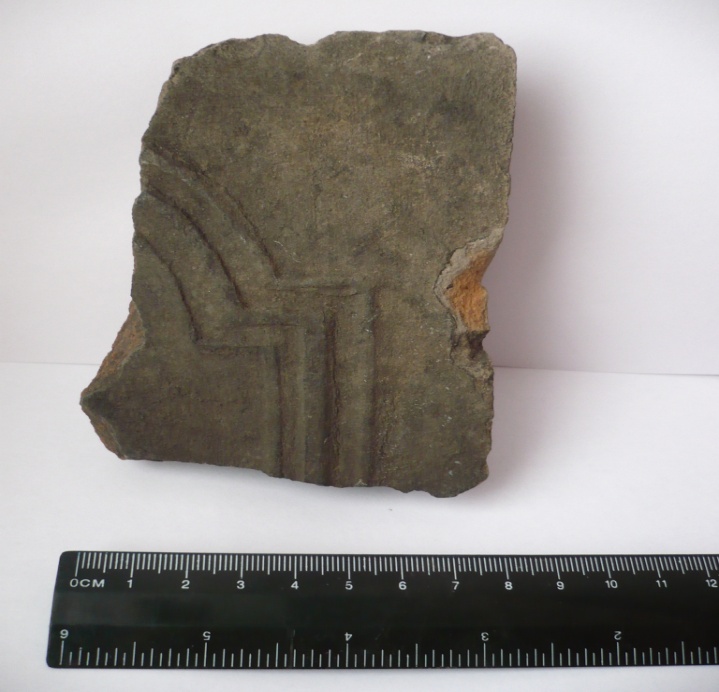  В 2015 году в конкурсе приняли участие  35 учащихся из 22 образовательных учреждений области.      Ярким примером духовно-нравственного, экологического и интеллектуального развития школьников посредством приобщения к традициям российской научной школы стали исследовательские работы учащихся МБОУ «Новобобовичская СОШ» Новозыбковского района «Храм Архангела Михаила» (руководитель – Галанов А.А.), «Есть в селе храм» -  учащихся МБОУ «Смольянская СОШ» Брянского района (руководитель – Кузина О.В.), «В.Ф.Голубев – директор и председатель правления акционерного общества Брянского завода – меценат Бежицы» учащихся МБОУ ДОД «Центр внешкольной работы г.Брянска» (руководитель – Скороход Г.Н.).Проведение регионального этапа Всероссийского конкурса им. В.И.Вернадского показал перспективы и значимость духовно-нравственного, экологического и интеллектуального развития школьников посредством приобщения к традициям российской научной школы.С 2007 года организуется и проводится областной конкурс «Летопись добрых дел по сохранению природы», целью которого является поддержка общественно значимой деятельности детско-юношеских объединений, направленной на духовно-нравственное становление обучающихся и профессиональное самоопределение. За последние три года в конкурсе приняли участие более 60 коллективов из образовательных учреждений области. Жюри и оргкомитет названного конкурса  отмечают работы: «Оставить добрый след на родной земле» учащихся МБОУ «Усохская СОШ» Трубчевского района (руководитель – Яковина С.М.); «Живая вода» учащихся МБОУ «Старокривецкая СОШ» Новозыбковского района (руководитель – Поздняков А.П.), «Возрождение «Семи ключей» учащихся МБОУ «Клетнянская СОШ №1» (руководитель – Берштейн Н.В.). Авторами этих проектов была проведена большая работа по экологическому мониторингу и благоустройству своих сел, городов, охране природных объектов. Содействовать духовной привязанности к своей малой родине призван региональный этап Всероссийского конкурса «Моя малая Родина: природа, культура, этнос», который проводится в регионе боле 10 лет. В текущем году в конкурсе приняли участие 64 учащихся  из 30 образовательных учреждений области. В ходе конкурса учащимися  была проведена большая работа по изучению природного и культурного наследия родного края. Особый интерес вызывают: работа Тищенко Егора, учащегося МОУ – СОШ №5 г.Унеча по изучению святых источников Унечского района (руководитель – Тищенко С.В.), работа Семенец Анны, учащейся МБОУ «Суражская СОШ №3» «Н.Н.Старченко – яркий певец природы» (руководитель – Кузьменок О.С.), «Четырнадцать историй о Бежице и не только» учащихся МБОУ «Гимназия №5» г.Брянска (руководитель – Легоцкая В.С.).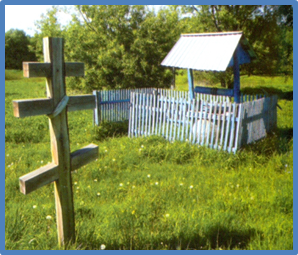 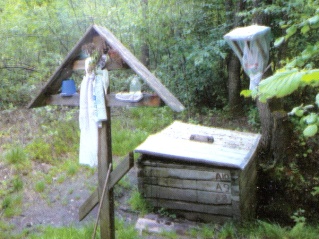 Опыт участия образовательных учреждений в конкурсе «Моя малая Родина: природа, культура, этнос» показал перспективы и значимость проведения исследовательской работы с учащимися по изучению природного и культурного наследия родного края. Областной конкурс «Вода Брянщины» проводится с 2000 года с целью активизации деятельности образовательных учреждений по экологическому и нравственному воспитанию учащихся.В 2014 году в конкурсе приняли участие 20 учащихся из 10 муниципальных районов и городов области.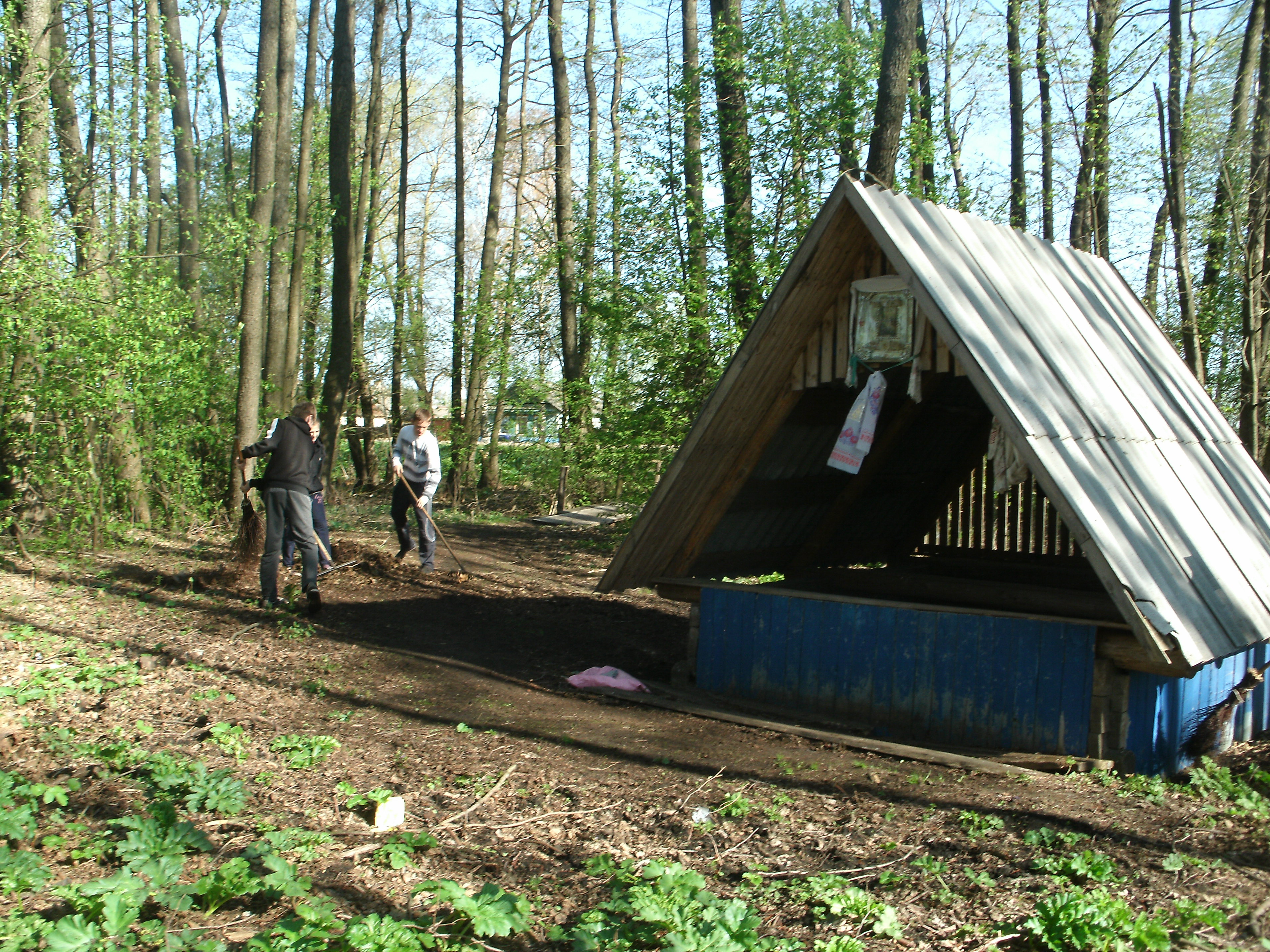 Интересен опыт учащихся МБОУ «Гимназия №1» п.Навля (руководитель – Блинова М.В.). Ребята провели мониторинг родников Навлинского района (ключ вблизи церкви Казанской божьей матери п.Навля, святой источник «Святовский колодец» с.Святое (Партизанское) и др.). Школьниками была проведена работа по очистке и благоустройству территорий вблизи родников, составлен путеводитель «Родники нашего края».Проведение конкурса выявило возросший интерес учащихся к мониторингу водных объектов, имеющих историческое и культурное значение.Ежегодно, с 2010 года,  по инициативе Общероссийского детского экологического движения «Зеленая планета» проводится региональный этап Всероссийской акции «С любовью к России мы делами добрыми едины», целью которого является духовно-нравственное и  патриотическое воспитание учащихся.В рамках конкурса учащимися проводится работа по благоустройству памятников культуры, территорий детских учреждений, природных объектов.В 2014 году  учащиеся МБОУ «Внуковичская СОШ» Новозыбковского района провели субботники на территории памятника культуры в селе Внуковичи – «Поклонный крест», устроенном на месте разрушенного храма во имя Преподобного Сергия Радонежского.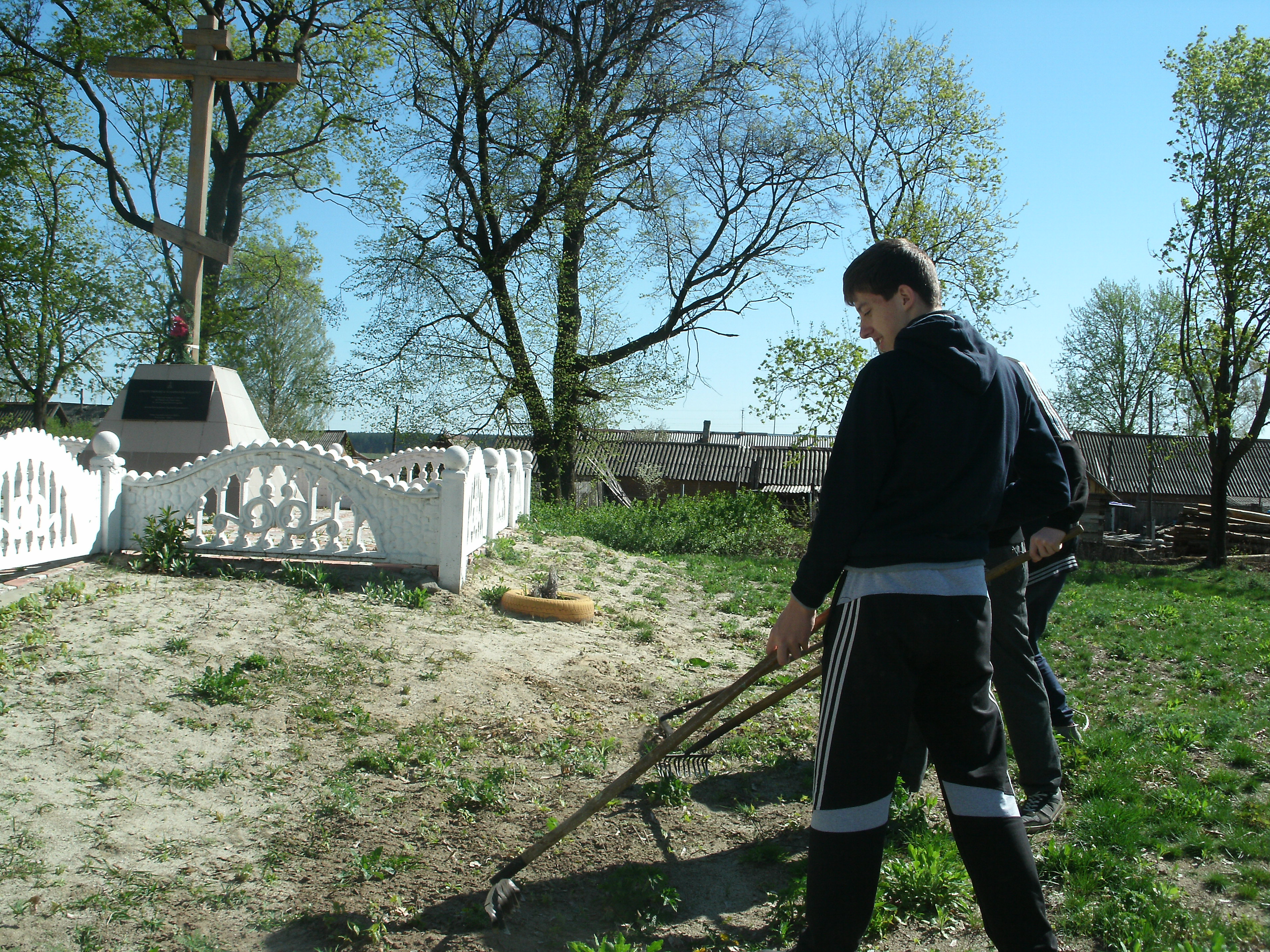 Организация и проведение конкурса направлены на формирование у подростков любви к Родине, активной жизненной позиции в решении важнейших проблем сохранения культуры, нравственности, экологии.В течение ряда лет эколого-биологический центр оказывает методическую помощь учителям естественнонаучного цикла, педагогам дополнительного образования, специалистам муниципальных органов управления образованием, воспитателям дошкольных учреждений по духовно-нравственному воспитанию и развитию учащихся и воспитанников средствами исследовательской и природоохранной деятельности.Методической службой центра были разработаны следующие методические рекомендации:- Сборник творческих работ участников областного конкурса научно-исследовательских, учебно-исследовательских и творческих проектов детей и молодежи по проблемам защиты окружающей среды;- 65 лет юннатскому движению на Брянщине;- Сборник творческих работ учащихся по формированию духовно-нравственных ценностей.- Международные экологические акции в дошкольных образовательных учреждениях.Эти и многие другие методические материалы, посвященные духовно-нравственному воспитанию Брянской области, традиционно востребованы учителями естественнонаучного цикла и классными руководителями.В рамках личностно ориентированного подхода определено содержание эколого-биологического образования как системы взаимосвязанных концептуальным единством элементов, обладающих внутренней целостностью и экологической содержательной составляющей и обеспечивающих непрерывное воспроизведение и развитие личностной экологической культуры,Сегодня ГАОУ ДОД «Брянский областной эколого-биологический центр» остается открытой инновационной образовательной площадкой для координации усилий муниципальных органов управления образования, образовательных учреждений всех типов и видов, общественных молодежных организаций по вопросу духовно-нравственного воспитания и активно продолжает поиск заинтересованных в развитии всех форм работы по данному вопросу отдельных  лиц и организаций.Примечание:В настоящей статье использованы материалы справок ГАОУДОД «Брянский областной эколого-биологический Центр»,  приказов департамента образования и науки Брянской области (2004-2015 гг), Концепции и Программы дополнительного-эколого-биологического образования детей в Брянской области (Калиничев Н.А., Брянск, 2004) и автореферата дисс. докт. пед. наук Сотниковой Н. Н. дополнительное-эколого-биологическое образование: модели и технологии (Москва, 2007).                      Н.А. Калиничев ,  директор центра, кандидат педагогических наук, Заслуженный учитель России	